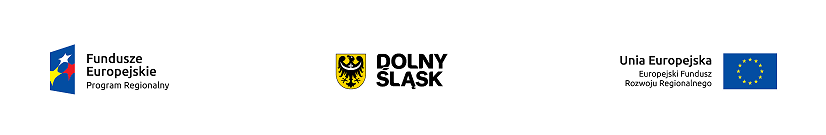 RPDS.01.04.02-IP.01-02-216/16DOLNOŚLĄSKA INSTYTUCJA POŚREDNICZĄCA,której Zarząd Województwa Dolnośląskiego22 maja 2015r. powierzył zadania w ramachRegionalnego Programu Operacyjnego Województwa Dolnośląskiego 2014-2020 oraz GMINA WROCŁAW pełniąca funkcję  Instytucji Pośredniczącejw ramach współpracy  pomiędzy  Dolnośląską  Instytucją  Pośredniczącą  pełniącą funkcję Instytucji Pośredniczącej RPO WD 2014-2020 a Gminą Wrocław pełniącą funkcję  lidera ZIT WrOF i pełniącą funkcję Instytucji Pośredniczącej,  w ramach instrumentu Zintegrowane Inwestycje Terytorialne Regionalnego Programu Operacyjnego Województwa Dolnośląskiego 2014–2020ogłaszają nabór wniosków o dofinansowanie realizacji projektów ze środków Europejskiego Funduszu Rozwoju Regionalnego w  ramachOś priorytetowa 1 Przedsiębiorstwa i innowacjeDziałanie 1.4   „Internacjonalizacja przedsiębiorstw”Poddziałanie 1.4.2„Internacjonalizacja przedsiębiorstw – ZIT WrOF”Schemat 1.4 B Zwiększenie międzynarodowej ekspansji MŚP poprzez wdrożenie nowych modeli biznesowych oraz zwiększenia ekspansji na rynki zewnętrznea) projekty wdrażające długoterminowe (kompleksowe) strategie biznesoweb) projekty wdrażające nowoczesne metody zarządzania, prowadzące do zmian organizacyjno-procesowych przedsiębiorstwTermin naboru (składania wniosków):        	       od godz. 8.00 dnia 30.01.2017 r.  do godz. 15.00 dnia 28.02.2017 r.Rodzaj projektów podlegających dofinansowaniuW ramach konkursu dofinansowanie mogą otrzymać projekty:wdrażające długoterminowe (kompleksowe) strategie biznesowe,wdrażające nowoczesne metody zarządzania, prowadzące do zmian organizacyjno-procesowych przedsiębiorstw, np.:otwieranie nowych kanałów biznesowych (w tym handel elektroniczny), dostosowanie produkcji do wymagań rynku zagranicznego,tworzenie działów obsługi eksportu, certyfikacji, logistyka. Wnioskodawca musi posiadać aktualną długoterminową (kompleksową) „strategię biznesową  przedsiębiorstwa” lub dokument równoważny, sporządzony w wyniku usługi doradczej/lub samodzielnie przez przedsiębiorcę.  Zakres merytoryczny działań planowanych do realizacji w ramach projektu musi być zbieżny z zakresem działań wskazanych do realizacji w powyższym planie, w związku z powyższym nie ma możliwości realizacji jedynie Podschematu 1.4 Bb.Plan nie może być starszy niż 4 lata, czas liczony od momentu odebrania protokołem/napisania planu przez przedsiębiorstwo.W przypadku projektów partnerskich sprawdzane będzie posiadanie w/w dokument/ów przez wszystkich partnerów projektu.W ramach powyższego schematu preferencje uzyskają projekty: •	realizowane w partnerstwie;•	realizowane w ramach inteligentnych specjalizacji regionu.Wszystkie projekty składane w ramach konkursu objęte będą pomocą publiczną,
a wsparcie udzielone zostanie  na podstawie Rozporządzenia Ministra  Infrastruktury  i  Rozwoju  z  dnia  3  września  2015  r.  w  sprawie regionalnej  pomocy  inwestycyjnej  w  ramach  celu  tematycznego  3  w  zakresie  wzmacniania konkurencyjności mikroprzedsiębiorców, małych i średnich przedsiębiorców w ramach regionalnych programów  operacyjnych  na  lata  2014-2020  (Dz.  U.  z  2015  r.,  poz.  1377).  Rodzaj podmiotów, które mogą ubiegać się o dofinansowanieO dofinansowanie w ramach konkursu mogą ubiegać się :1. MŚP2.  LGD ( Lokalne Grupy Działania), którzy prowadzą działalność gospodarczą na terenie Wrocławskiego Obszaru Funkcjonalnego określonego w Strategii ZIT WrOF. Za przedsiębiorcę uznaje się osobę fizyczną prowadzącą działalność gospodarczą (na podstawie wpisu do Centralnej Ewidencji i Informacji o Działalności Gospodarczej), w tym wspólników spółki cywilnej lub podmiot prowadzący działalność gospodarczą zarejestrowany w rejestrze przedsiębiorców Krajowego Rejestru Sądowego oraz  dodatkowo spełniające kryteria zawarte w Załączniku I do  rozporządzenia  Komisji (UE) nr 651/2014  z dn. 17 czerwca  2014. uznające niektóre rodzaje pomocy za zgodne  z rynkiem wewnętrznym  w zastosowaniu art. 107  i 108 Traktatu [GBER]. Ważne!      Obowiązki związane z utworzeniem  partnerstwa (m.in. zasady wyboru partnera, zakres porozumienia lub umowy o partnerskiej)  reguluje art. 33 ustawy  z  dnia  11  lipca  2014  r.  o  zasadach  realizacji programów  w zakresie polityki spójności finansowanych w perspektywie finansowej 2014-2020  (tekst jedn.: Dz. U. z 2016 r. poz. 217), zwanej dalej ustawą wdrożeniową. Wszyscy partnerzy zobowiązani są do przestrzegania zasad poddawania się kontroli oraz postanowień zawartych w umowie o dofinansowanie na takich samych zasadach jak Partner wiodący. Środki przeznaczone na dofinansowanie projektówKwota przeznaczona na dofinansowanie projektów w ogłoszonym naborze (alokacja) wynosi: równowartość  2 350 000 EUR. Po przeliczeniu wg kursu 1 Euro = 4,4299 PLN (kurs według Europejskiego Banku Centralnego z przedostatniego dnia roboczego miesiąca poprzedzającego miesiąc ogłoszenia tj. z dnia 29.11.2016 r.) alokacja w PLN wynosi 10 410 265 PLN.Wnioskodawcy z obszaru ZIT WrOF w momencie aplikowania o środki, będą musieli dokonać wyboru, czy chcą korzystać z puli środków ZIT WrOF czy horyzontalnych.Zasady finansowania projektu- Minimalna całkowita wartość projektu wynosi 10.000 PLN; - Maksymalna całkowita wartość projektu wynosi 200.000 PLN - w przypadku jednego  przedsiębiorstwa (kwota może być większa w przypadku partnerstw tzn. 200 tys. dla każdego z  partnerów).Poziom dofinansowania projektów 1)	Pomoc de minimis:W przypadku udzielenia dofinansowania na podstawie rozporządzenie Ministra Infrastruktury i Rozwoju z dnia 19 marca 2015 r. w sprawie udzielania pomocy de minimis w ramach regionalnych programów operacyjnych na lata 2014-2020:Intensywność wsparcia wynosi do 85% wydatków kwalifikujących się objęciem wsparciaPomoc publiczna:W przypadku udzielenia dofinansowania na podstawie rozporządzenie Ministra  Infrastruktury  i  Rozwoju  z  dnia  3  września  2015r.  w  sprawie regionalnej  pomocy  inwestycyjnej  w  ramach  celu  tematycznego  3  w  zakresie  wzmacniania konkurencyjności mikroprzedsiębiorców, małych i średnich przedsiębiorców w ramach regionalnych programów  operacyjnych  na  lata  2014-2020  Intensywność wsparcia dla poszczególnych beneficjentów wynosi:dla mikro i małych przedsiębiorców-  do 45% wydatków kwalifikujących się do objęcia wsparciem,dla średnich przedsiębiorców – do 35 % wydatków kwalifikujących się do objęcia wsparciem.Beneficjent pomocy musi wnieść wkład finansowy w wysokości co najmniej 25 % kosztów kwalifikowalnych, pochodzący ze środków własnych lub zewnętrznych źródeł finansowania, w postaci wolnej od wszelkiego publicznego wsparcia finansowego.Okres realizacji projektuPoczątkiem okresu kwalifikowalności wydatków jest 1 stycznia 2014 r.W przypadku wyboru przez Wnioskodawcę realizacji projektu na podstawie rozporządzenia  Ministra  Infrastruktury  i  Rozwoju  z  dnia  3  września  2015r.  w  sprawie regionalnej  pomocy  inwestycyjnej  w  ramach  celu  tematycznego  3  w  zakresie  wzmacniania konkurencyjności mikroprzedsiębiorców, małych i średnich przedsiębiorców w ramach regionalnych programów  operacyjnych  na  lata  2014-2020, okres kwalifikowalności wydatków dla Projektu rozpoczyna się po złożeniu wniosku o dofinansowanie, lecz nie wcześniej niż w dniu wskazanym w umowie o dofinansowanie projektu (jako rozpoczęcie realizacji Projektu), a  kończy się w dniu zakończenia realizacji projektu. Należy mieć na uwadze, iż Wnioskodawca rozpoczynając projekt wcześniej niż po podpisaniu umowy o dofinansowanie, czyni to na własne ryzyko.Wniosek Beneficjenta o płatność końcową musi zostać złożony do DIP nie później jednak niż do 30 września 2018 roku.Uwaga: do wskazanego terminu złożenia ostatniego wniosku o płatność, projekt musi być zakończony.Termin, miejsce i sposób składnia wniosków o dofinansowanie projektu oraz sposób uzupełniania w nich braków formalnych/oczywistych omyłek :Wnioskodawca wypełnia wniosek o dofinansowanie za pośrednictwem aplikacji – generator wniosków o dofinansowanie EFRR -  dostępnej na stronie http:// snow-dip.dolnyslask.pl i przesyła do IOK (tj. DIP) w ramach niniejszego konkursu w terminie:od godz. 8.00 dnia 30.01.2017 r.  do godz. 15.00 dnia 28.02.2017 r.Logowanie do Generatora Wniosków w celu wypełnienia i złożenia wniosku 
o dofinansowanie będzie możliwe w czasie trwania naboru wniosków. Aplikacja służy do przygotowania wniosku o dofinansowanie projektu realizowanego w ramach Regionalnego Programu Operacyjnego Województwa Dolnośląskiego 2014-2020. System umożliwia tworzenie, edycję oraz wydruk wniosków o dofinansowanie, a także zapewnia możliwość ich złożenia do właściwej instytucji. Ponadto do siedziby DIP należy dostarczyć jeden egzemplarz wydrukowanej 
z aplikacji generator wniosków - papierowej wersji wniosku, opatrzonej czytelnym podpisem/ami lub parafą i z pieczęcią imienną osoby/ób uprawnionej/ych do reprezentowania Wnioskodawcy 
wraz z podpisanymi załącznikami w terminie do godz. 15.00 dnia 28.02.2017 r. Za datę wpływu do DIP uznaje się datę wpływu wniosku w wersji papierowej. Zgodnie z art. 57 § 5 KPA, termin uważa się w szczególności za zachowany, jeżeli przed jego upływem nadano pismo w polskiej placówce pocztowej operatora wyznaczonego w rozumieniu ustawy z dnia 23 listopada 2012 r. - Prawo pocztowe. W takim wypadku decyduje data stempla pocztowego. Decyzją Prezesa Urzędu Komunikacji Elektronicznej z dnia 30 czerwca 2015 r., wydaną na podstawie art. 71 ustawy z dnia 23 listopada 2012 r. - Prawo pocztowe, dokonany został wybór operatora wyznaczonego do świadczenia usług powszechnych na lata 2016-2025, którym została Poczta Polska SA.  Papierową wersję wniosku należy dostarczyć do sekretariatu Dolnośląskiej Instytucji Pośredniczącej mieszczącej się pod adresem:Dolnośląska Instytucja Pośredniczącaul. Strzegomska 2-453-611 WrocławSuma kontrolna wersji elektronicznej wniosku (w systemie) musi być identyczna z sumą kontrolną papierowej wersji wniosku. Wniosek wraz z załącznikami (jeśli dotyczy) należy złożyć w zamkniętej kopercie, której opis zawiera następujące informacje: Wniosek o dofinansowanie należy sporządzić według Instrukcji wypełniania wniosku o dofinansowanie projektu dostępnej na stronie internetowej DIP.W każdym przypadku, w którym jest mowa o kopii dokumentu potwierdzonej za zgodność z oryginałem należy przez to rozumieć: – kopię zawierającą klauzulę „Za zgodność z oryginałem” umieszczoną na każdej stronie poświadczoną własnoręcznym podpisem Wnioskodawcy lub osoby uprawnionej do reprezentowania Wnioskodawcy oraz opatrzoną aktualną datą i pieczęcią Wnioskodawcy, lub – kopię zawierającą na pierwszej stronie dokumentu klauzulę „Za zgodność z oryginałem od strony … do strony…” opatrzonej podpisem Wnioskodawcy lub osoby uprawnionej do reprezentowania Wnioskodawcy, pieczęcią oraz aktualną datą – w tym przypadku osoba uprawniona do reprezentowania Wnioskodawcy powinna zaparafować każdą stronę kopii dokumentu. Wniosek wraz z załącznikami powinien być trwale spięty w kompletny dokument. Załączniki powinny być ponumerowane zgodnie z listą załączników przedstawioną we wniosku o dofinansowanie.  Wraz z wnioskiem należy dostarczyć pismo przewodnie, na którym zostanie potwierdzony wpływ wniosku do DIP . Pismo to powinno zawierać te same informacje, które znajdują się na kopercie. Wnioski złożone wyłącznie w wersji papierowej albo wyłącznie w wersji elektronicznej zostaną uznane za nieskutecznie złożone i pozostawione bez rozpatrzenia. W takim przypadku wersja papierowa wniosku (o ile zostanie złożona) będzie odsyłana na wskazany we wniosku o dofinansowanie adres korespondencyjny w ciągu 14 dni od daty złożenia.W przypadku ewentualnych problemów z Generatorem, DIP zastrzega sobie możliwość wydłużenia terminu składania wniosków lub złożenia ich w innej formie niż wyżej opisana. Decyzja w powyższej kwestii zostanie przedstawiona w formie komunikatu we wszystkich miejscach, gdzie opublikowano ogłoszenie.Jeden Wnioskodawca może złożyć w niniejszym naborze tylko jeden wniosek 
o dofinansowanie.Uzupełnienie wniosku o dofinansowanie projektu lub poprawienie w nim oczywistej omyłki nie może prowadzić do jego istotnej modyfikacji (zgodnie z art. 43 ustawy wdrożeniowej). Powyższy warunek jest oceniany przez DIP. Szczegółowe informacje na temat sposobu uzupełnień braków formalnych oraz poprawy oczywistych omyłek znajdują się w Regulaminie Konkursu.Zasady wyboru projektów:Szczegółowe  informacje  na  temat  zasad  wyboru  projektów  znajdują  się  w  Regulaminie Konkursu.Termin rozstrzygnięcia konkursu:Rozstrzygnięcie konkursu nastąpi po zakończeniu oceny formalnej, merytorycznej oraz oceny zgodności ze Strategią ZIT WrOF wszystkich wniosków o dofinansowanie. Wyniki oceny wniosków o dofinansowanie zostaną przekazane Wnioskodawcom pocztą tradycyjną oraz elektroniczną/faksem. Dodatkowo informacje zostaną opublikowane na stronie internetowej DIP www.dip.dolnyslask.pl, stronie internetowej ZIT WrOF  www.zitwrof.pl oraz na portalu Funduszy Europejskich www.funduszeeuropejskie.gov.pl.Orientacyjny termin rozstrzygnięcia konkursu to lipiec 2017r.Informacja o środkach odwoławczych przysługujących Wnioskodawcy Wnioskodawcy,  w  przypadku  negatywnej  oceny  jego  projektu,  przysługuje  prawo  do wniesienia protestu,  zgodnie  z  zasadami  określonymi  w  ustawie  wdrożeniowej.  Szczegółowe informacje na temat procedury odwoławczej znajdują się w Regulaminie Konkursu.Dokumentacja konkursowaRegulamin Konkursu wraz z załącznikami (pełna dokumentacja) do Działania 1.4, Poddziałania 1.4.2, Schematu 1.4 Bab znajduje się na stronie Dolnośląskiej Instytucji Pośredniczącej: www.dip.dolnyslask.pl oraz na stronie ZIT www.zitwrof.pl .KontaktInstytucja Organizująca Konkurs (IOK):DIP oraz  Gmina WrocławPytania  dotyczące  aplikowania  o  środki  w  ramach  Działania 1.4, Poddziałania 1.4.2, Schematu 1.4 Bab można kierować poprzez:e – maila: info.dip@umwd.pltelefon: 71 776 58 13 , 71 776 58 14lub bezpośrednio w siedzibie: DIP Dolnośląska Instytucja Pośrednicząca 
ul. Strzegomska 2-4, 53-611 WrocławZapytania do ZIT WrOF (w zakresie Strategii ZIT WrOF) można składać za pomocą:E-maila: zit@um.wroc.plTelefonu: 71 777 87 50Bezpośrednio w siedzibie:Urząd Miejski WrocławiaWydział Zarządzania Funduszamiul. Świdnicka 5353-030 Wrocław1 piętro , pokój 104Nazwa wnioskodawcyAdres wnioskodawcyNIPTytuł projektuNr naboru Nr projektuWNIOSEK O DOFINANSOWANIE REALIZACJI PROJEKTUOś priorytetowa 1 Przedsiębiorstwa i innowacjeDziałanie 1.4 „Internacjonalizacja przedsiębiorstw”Poddziałanie 1.4.2„Internacjonalizacja przedsiębiorstw –ZIT WrOF”Schemat 1.4 B Zwiększenie międzynarodowej ekspansji MSP poprzez wdrożenie nowych modeli biznesowych oraz zwiększenia ekspansji na rynki zewnętrznea) projekty wdrażające długoterminowe (kompleksowe) strategie biznesoweb) projekty wdrażające nowoczesne metody zarządzania, prowadzące do zmian organizacyjno-procesowych przedsiębiorstwDolnośląska Instytucja Pośredniczącaul. Strzegomska 2-453-611 Wrocław